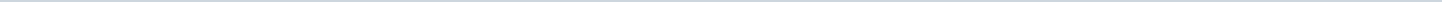 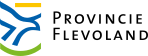 Provincie FlevolandAangemaakt op:Provincie Flevoland28-03-2024 11:09Moties25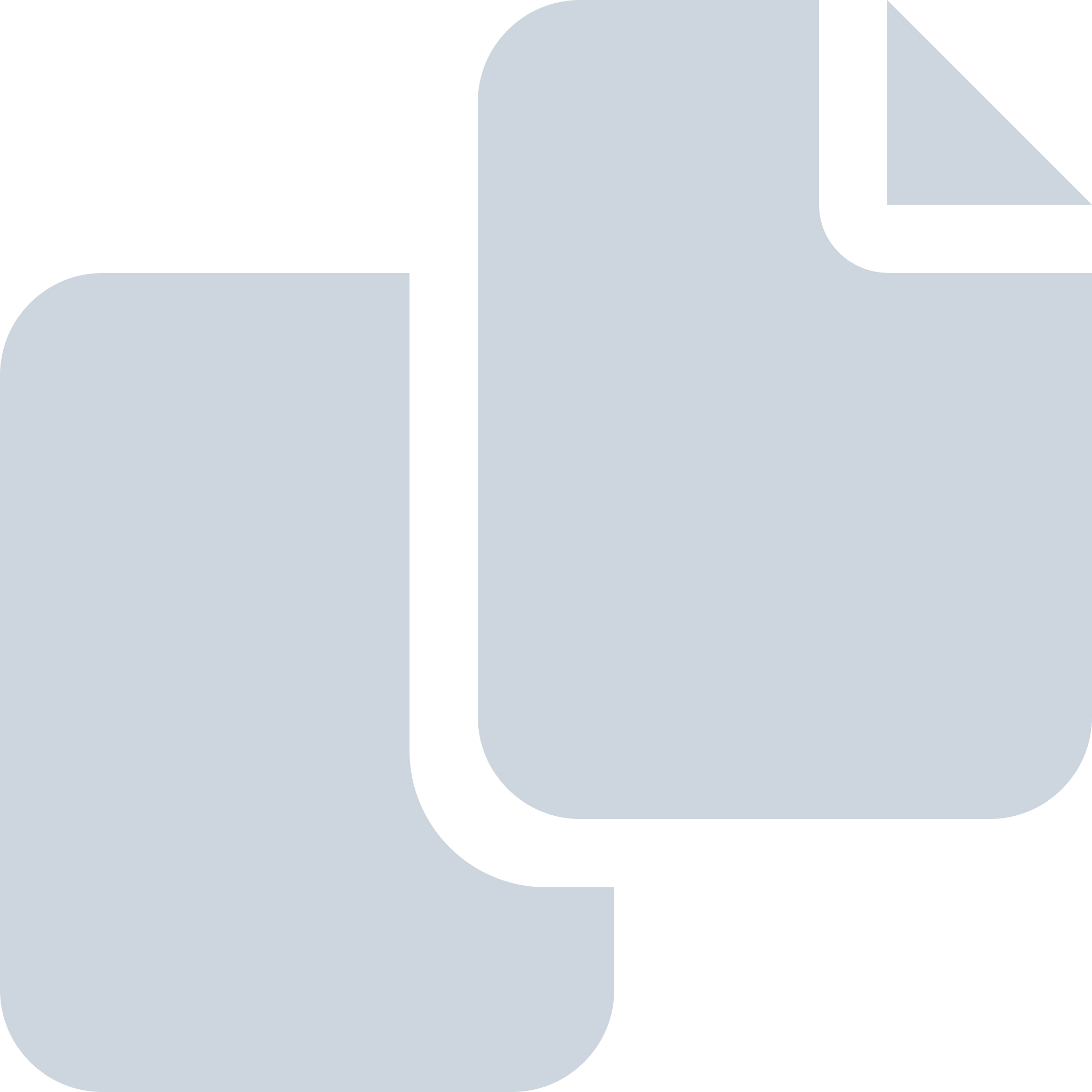 Periode: juni 2009#Naam van documentPub. datumInfo1.Statenmoties (aanvaard) Algemene Beschouwingen 2009 op 18 juni 200918-06-2009XLS,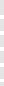 22,50 KB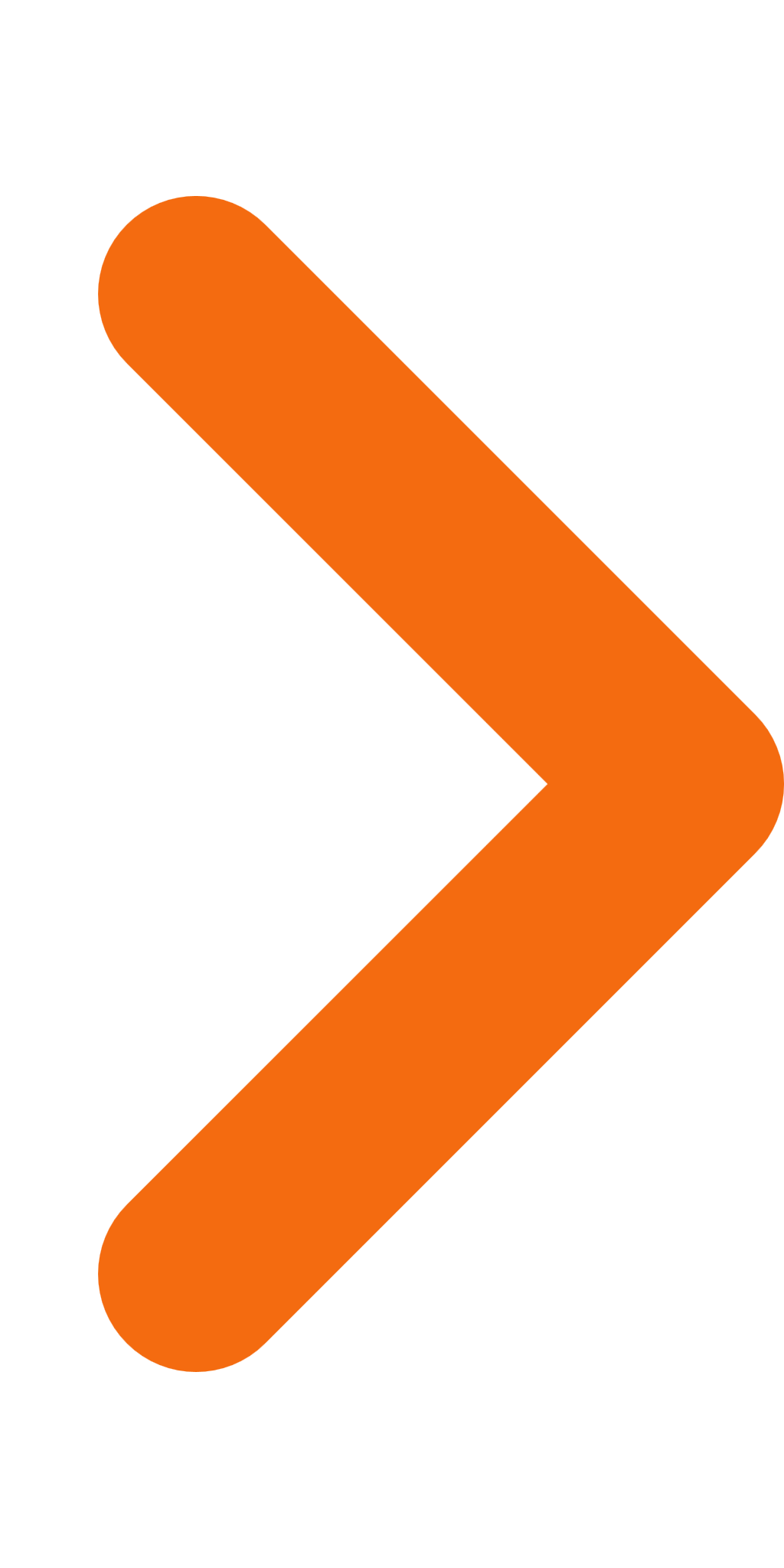 2.Bijlage 06: Motie F (CU,GL); Zonnecolllectoren asbestdaken AANVAARD18-06-2009PDF,39,33 KB3.Bijlage 20: Motie T (SP, PvdD); Voorjaarsnota 2009 voorbereiding van het 25 jarig jubileum van de provincie Flevoland op te schorten VERWORPEN18-06-2009PDF,42,27 KB4.Bijlage 21: Motie U (GL, PvdD, VVD, CDA, PvdA, SP, CU, SGP); Zonne-energie AANVAARD18-06-2009PDF,140,81 KB5.Bijlage 03: Motie C (VVD); Transparatie in besluitvorming AANVAARD18-06-2009PDF,58,71 KB6.Bijlage 12: Motie L (PvdD); Dierenwelzijnscriteria voor bio-energie VERWORPEN18-06-2009PDF,46,55 KB7.Bijlage 01: Motie A (SGP); Zonne-energie in Flevoland INGETROKKEN18-06-2009PDF,94,51 KB8.Bijlage 23: Motie W (VVD); Jeugdzorg 1 miljoen t.b.v. residentiele voorzieningen VERWORPEN18-06-2009PDF,49,14 KB9.Bijlage 01: Motie H (CDA, PvdA, SGP, SP, GL, PvdA); Startersbeleid AANVAARD18-06-2009PDF,124,76 KB10.Bijlage 18: Motie R (PvdA); Primair Onderwijs - Jeugdzorg VERWORPEN18-06-2009PDF,57,45 KB11.Bijlage 07: Motie G (CDA, PvdA); Natuurlijke leefomgeving (geniet van de natuur in Flevoland) AANVAARD18-06-2009PDF,57,71 KB12.Bijlage 22 : Motie V (CDA, CU, VVD, GL, SP); Leef met Stijl AANVAARD18-06-2009PDF,108,28 KB13.Bijlage 16: Motie P (PvdA, CDA); Luchthavenconferentie AANVAARD18-06-2009PDF,63,48 KB14.Bijlage 04: Motie D (VVD); Startersbeleid VERWORPEN18-06-2009PDF,64,51 KB15.Bijlage 17: Motie Q (PvdA); Leef met Stijl  VERWORPEN18-06-2009PDF,113,19 KB16.Bijlage 02: Motie B (VVD, CU); Inzicht niet wettelijke taken AANVAARD18-06-2009PDF,92,33 KB17.Bijlage 10: Motie J (CDA, SGP); Brugbedieningen AANVAARD18-06-2009PDF,68,08 KB18.Bijlage 19: Motie S (PvdA); Provinciaal Startersfonds Wonen INGETROKKEN18-06-2009PDF,51,48 KB19.Bijlage 15: Motie O (PvdD); De bescherming van de flevolandse hazen VERWORPEN18-06-2009PDF,45,79 KB20.Bijlage 14: Motie N (PvdD); Stimuleren biologische landbouw en veehouderij AANVAARD18-06-2009PDF,101,51 KB21.Bijlage 09: Motie I (CDA, VVD); IJsselmeeralliantie AANVAARD18-06-2009PDF,80,23 KB22.Bijlage 11: Motie K (GL, PvdD); Opschorten temporiseren van het speerpunt Luchthaven VERWORPEN18-06-2009PDF,82,65 KB23.Bijlage 13: Motie M (PvdD); Toewijzing Gedeputeerde Dierenwelzijn VERWORPEN18-06-2009PDF,46,74 KB24.Bijlage 05: Motie E (VVD, PvdA, CU); Overleg Friesland, Groningen en het Rijk betreffende gezamelijke aanpak moderne vervoersmodaliteit Lelystad-Groningen als alternatief voor de Zuiderzeelijn AANVAARD18-06-2009PDF,74,87 KB25.Overzicht Moties Algemene Beschouwingen Begroting 2010 op 18 juni 200918-06-2009DOC,68,00 KB